                                                                                                                                                                                                                                                                                                                                                                                                                                                                                                                                                                                                                                                                                                                                                                                                                                                                                                                                                                                                                                                                                                                                                                                                                                                                                                                                                                                                                                                                                                                                                                                                                                                                                                                                                                                                                                                                          Јавно Комунално Предузеће „Топлана“ Бор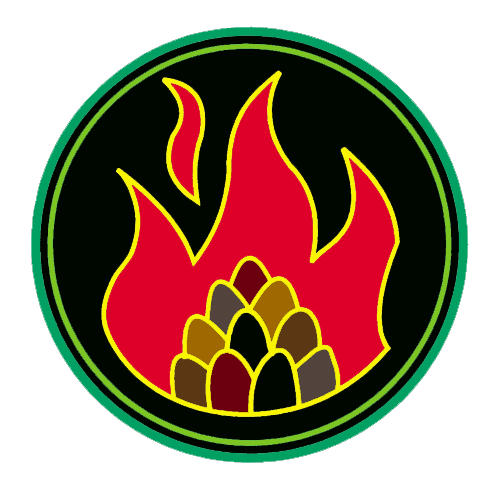 Ђ. А. Куна бр. 12, Бор; АПР – БД. 34029/2005; број рачуна 160-35971-27 Банка Интеса, експозитура у Бору;  матични бр. 17441531; ПИБ 100500644; факс 030/458-056; www.toplana.rsКомисија за јавне набавкеtoplanaborjn@mts.rsБрој: 511Бор,  04.02.2020. годинеКОНКУРСНА ДОКУМЕНТАЦИЈАЈАВНА НАБАВКА ЕЛЕКТРИЧНЕ ЕНЕРГИЈЕ ОТВОРЕНИ ПОСТУПАКЈАВНА НАБАВКА бр. ЈНВВ 1.1.1/2020Бор, Фебруар  2020. годинеНа основу члана 32. и 61. Закона о јавним набавкама („Сл. гласник РС“, бр. 124/2012, 14/2015 и 68/2015) и члана 2. Правилника о обавезним елементима конкурсне документације у поступцима јавних набавки и начину доказивања испуњености услова ("Сл. гласник РС", бр. 86/2015), Одлуке о покретању отвореног поступка јавне набавке, бр. 452 од 31.01.2020. године  и Решења о образовању комисије за јавну набавку, бр. 453 од 31.01.2020. године, припремљена је КОНКУРСНА ДОКУМЕНТАЦИЈАу отвореном поступку за јавну набавку електричне енергије, бр. ЈНВВ 1.1.1/2020САДРЖАЈ КОНКУРСНЕ ДОКУМЕНТАЦИЈЕI   ОПШТИ ПОДАЦИ О ЈАВНОЈ НАБАВЦИ 1. Подаци о наручиоцуНазив наручиоца..........................ЈКП "Топлана“ БорАдреса...........................................Ђ. А. Куна 12, 19210 БорПИБ...............................................100500644Матични број ...............................17441531Шифра делатности ......................3530Интернет страница ......................www.toplana.rs 2. Врста поступка јавне набавкеПредметна јавна набавка се спроводи у отвореном поступку, у складу са Законом и подзаконским актима којима се уређују јавне набавке.3. Предмет јавне набавкеПредмет јавне набавке бр. 1.1.1/2020 су: добра – набавка електричне енергије. Ознака из ОРН: 0931000 – електрична енергија.4. Циљ поступкаПоступак јавне набавке се спроводи ради закључења уговора о јавној набавци.5. Контакт Лице  за контакт: Милутин Петковић, e - mail: toplanaborjn@mts.rs, fax 030/458-056  II ПОДАЦИ О ПРЕДМЕТУ ЈАВНЕ НАБАВКЕ1. Предмет јавне набавкеПредмет јавне набавке бр.ЈНВВ 1.1.1/2020 су добра  – набавка електричне енергије  – Ознака из ОРН: 09310000 – електрична енергијаПартије: Предмет јавне набавке није обликован по партијама.III ВРСТА, ТЕХНИЧКЕ КАРАКТЕРИСТИКЕ, КВАЛИТЕТ, КОЛИЧИНА И ОПИС ДОБАРА, НАЧИН СПРОВОЂЕЊА КОНТРОЛЕ И ОБЕЗБЕЂИВАЊА ГАРАНЦИЈЕ КВАЛИТЕТА, РОК ИЗВРШЕЊА, МЕСТО ИСПОРУКЕ ДОБАРА, ЕВЕНТУАЛНЕ ДОДАТНЕ УСЛУГЕ И СЛ.ТЕХНИЧКЕ СПЕЦИФИКАЦИЈЕУ складу са Одлуком о усвајању правила о раду тржишта електричне енергије ( „Сл.гласник РС” бр. 120/2012, 120/14)Врста продаје: гарантована и одређена на основу остварене потрошње Купца, на места примопредаје, током испоруке.количина електричне енергије дата у табеларном приказу ( страна 5/34 конкурсне документације) је оквирна и служи за оцену понуда, а дата је на бази досадашње потрошње наручиоца, док ће се стварна количина одређивати на основу остварене потрошње на местима примопредаје током периода снабдевања.рок испоруке: од 01. априла 2020. године до 31. марта 2021. године од 00:00h  до 24:00h, Односно од завршетка законске процедуре промене снабдевача (очитавања стања на бројилу) у складу са Правилима о промени снабдевача („Сл. гласник РС“ бр. 65/2015 и 10/2017) донетим од стране Агенције за енергетику Републике Србије на основу члана 51. став1. тачка 1) Закона о енергетици („Сл. гласник РС“ бр. 145/2014 и 95/2018), наредних 12 месеци. Место испорукеМерна места купца (наручиоца) прикључена на дистрибутивни систем у категорији потрошње на средњем и ниском напону. Списак мерних места наведен је на странама  6-9 конкурсне документације. Наручилац задржава право да изврши корекцију мерних места, односно неко од постојећих мерних места искључи  или нова мерна места укључи у систем обрачуна електричне енергије  што ће бити регулисано  анексом  уговора. Понуђач је дужан да за нова мерна места  врши обрачун утрошене  електричне енергије према јединичним ценама из уговора.Понуђач је дужан да уз понуду достави изјаву на свом меморандуму, потписану од стране одговорног лица понуђача и оверену печатом, којом се обавезује да ће, уколико му буде додељен уговор у предметном поступку јавне набавке, поступити у складу са чл.188.  став 3. Закона о енергетици („Сл.гласник РС“ бр.145/2014 и 95/2018), односно да ће одмах по потписивању уговора закључити: 1) Уговор о приступу систему са оператором система на који је објекат крајњег купца прикључен и 2) Уговор којим преузима балансну одговорност за места примопредаје крајњег купцаУговорена количина  и квалитет испоруке  електричне енергије мора бити у  складу са Законом о енергетици (,,Службени гласник РС“, бр.145/14 и 95/2018), ), Правилима о раду тржишта електричне енергије (,,Службени гласник РС“, број 120/12 и 120/14),  Правилима о раду преносног система (у даљем тексту: Правила ОПС), односно Правилима о раду дистрибутивног система (у даљем тексту: Правила ОДС) Републике Србије (у даљем тексту у множини: Правила Оператора система) и Уредбе о условима испоруке и снабдевања електричном енергијом ( „Сл.гласник РС” бр. 63/2013 и 91/2018), односно у складу са важећим законским и подзаконским прописима који регулишу испоруку електричне енергије.Табеларни приказ просечних месечних количинаА) СРЕДЊИ НАПОН (ТГ 3/4)Одобрена снага 2.485 KWколичина енергије са процењеном месечном динамиком Купца дате су у табели како следи:Место примопредаје: ТС Бор 3 – Топлана БорБ) НИСКИ НАПОН (ТГ 4/4)Одобрена снага 1.129,33 KWколичина енергије са процењеном месечном динамиком Купца дате су у табели како следи:Место примопредаје: Погон БорВ) ШИРОКА ПОТРОШЊА (ТГ 5/6)Одобрена снага 2.288,62 KW количина енергије са процењеном месечном динамиком Купца дате су у табели како следи:Место примопредаје: Погон БорМерна места ЈКП „Топлана“ БорIV УСЛОВИ ЗА УЧЕШЋЕ У ПОСТУПКУ ЈАВНЕ НАБАВКЕ ИЗ ЧЛ. 75. И 76. ЗАКОНА И УПУТСТВО КАКО СЕ ДОКАЗУЈЕ ИСПУЊЕНОСТ ТИХ УСЛОВАПонуђач у поступку јавне набавке мора доказати испуњеност обавезних и додатних  услова из чл. 75 и 76.  Закона, и то  достављањем следећих доказа:2. УПУТСТВО КАКО СЕ ДОКАЗУЈЕ ИСПУЊЕНОСТ УСЛОВАИспуњеност обавезних услова из члана 75. став 1. тачке 1-4. Закона о јавним набавкама ( „Сл.гласник РС“ бр.68/2015),   понуђач доказује достављањем  доказа  који су наведени у табели (стране 8 и 9 конкурсне документације).Испуњеност обавезног услова из члана 75. став 1. тачка 5. Закона о јавним набавкама ( „Сл.гласник РС“ бр.68/2015), понуђач  доказује достављањем  Лиценце за обављање енергетске делатности снабдевања електричном енергијом издате од Агенције за енергетику Републике Србије коју понуђач доставља у виду неоверене копије или  адекватан документ  прописан  законима  државе  у којој страни понуђач има седиште и потврде – уверење Агенције да је та лиценца још увек важећа. Испуњеност обавезног услова из члана 75. став 2. Закона о јавним набавкама ( „Сл.гласник РС“ бр.68/2015), понуђач доказује достављањем ИЗЈАВЕ (Образац Изјаве дат је у поглављу IX конкурсне документације, којом под пуном материјалном и кривичном одговорношћу потврђује да је поштовао обавезе које произлазе из важећих прописа о заштити на раду, запошљавању и условима рада, заштити животне средине, као и да нема забрану обављања делатности која је на снази у време подношења понуде (чл. 75. ст. 2. Закона). Изјава мора бити потисана од стане овлашћеног лица понуђача и оверена печатом. Уколико Изјаву потписује лице које није уписано у регистар као лице овлашћено за заступање, потребно је уз понуду доставити овлашћење за потписивање.Испуњеност додатног услова из члана 76. Закона о јавним набавкама Понуђач доказује достављањем Потврде (Уверења)  Оператора преносног система, да понуђач има статус активног учесника на тржишту електричне енергије у Републици Србији.Уколико понуду подноси група понуђача понуђач је дужан да за  сваког члана групе достави наведене доказе да испуњава услове из члана 75. став 1. тач. 1) до 4), а доказ из члана 75. став 1. тач. 5) Закона, дужан је да достави понуђач из групе понуђача којем је поверено извршење дела набавке за који је неопходна испуњеност тог услова. Уколико понуђач подноси понуду са подизвођачем, понуђач је дужан да за подизвођача достави доказе да испуњава услове из члана 75. став 1. тач. 1) до 4) Закона, а доказ из члана 75. став 1. тач. 5) Закона, за део набавке који ће понуђач извршити преко подизвођача.  Наведене доказе о испуњености услова понуђач може доставити у виду неоверених копија, а наручилац може пре доношења одлуке о додели уговора тражити од понуђача, чија је понуда на основу извештаја за јавну набавку оцењена као најповољнија, да достави на увид оригинал или оверену копију свих или појединих доказа.Ако понуђач у остављеном, примереном року који не може бити краћи од пет дана, не достави на увид оригинал или оверену копију тражених доказа, наручилац ће његову понуду одбити као неприхватљиву.Понуђачи који су регистровани у Регистру понуђача који води Агенција за привредне регистре нису дужни да доставе доказе о испуњености услова из члана 75. ст. 1. тач. 1) до 4) ЗЈН, сходно чл. 78. ЗЈН. Наручилац неће одбити понуду као неприхватљиву, уколико не садржи доказ одређен конкурсном документацијом, ако понуђач наведе у понуди интернет страницу на којој су подаци који су тражени у оквиру услова јавно доступни.Уколико је доказ о испуњености услова електронски документ, понуђач доставља копију електронског документа у писаном облику, у складу са законом којим се уређује електронски документ, осим уколико подноси електронску понуду када се доказ доставља у изворном електронском облику.Ако се у држави у којој понуђач има седиште не издају тражени докази, понуђач може, уместо доказа, приложити своју писану изјаву, дату под кривичном и материјалном одговорношћу оверену пред судским или управним органом, јавним бележником или другим надлежним органом те државе.Ако понуђач има седиште у другој држави, наручилац може да провери да ли су документи којима понуђач доказује испуњеност тражених услова издати од стране надлежних органа те државе.Понуђач је дужан да без одлагања писмено обавести наручиоца о било којој промени у вези са испуњеношћу услова из поступка јавне набавке, која наступи до доношења одлуке, односно закључења уговора, односно током важења уговора о јавној набавци и да је документује на прописани начин.V УПУТСТВО ПОНУЂАЧИМА КАКО ДА САЧИНЕ ПОНУДУ1. ПОДАЦИ О ЈЕЗИКУ НА КОЈЕМ ПОНУДА МОРА ДА БУДЕ САСТАВЉЕНА Понуђач подноси понуду на српском језику.2. НАЧИН НА КОЈИ ПОНУДА МОРА ДА БУДЕ САЧИЊЕНАПонуђач понуду подноси непосредно или путем поште у затвореној коверти или кутији, затворену на начин да се приликом отварања понуда може са сигурношћу утврдити да се први пут отвара. На полеђини коверте или на кутији навести назив и адресу понуђача.У случају да понуду подноси група понуђача, на коверти је потребно назначити да се ради о групи понуђача и навести називе и адресу свих учесника у заједничкој понуди.Понуду доставити на адресу: ЈКП „Топлана“ Бор, ул. Ђ.А.Куна бр.12, 19210 Бор, или лично код секретарице директора у управној згради „ЈКП „Топлана“ Бор у кругу SERBIA ZIJIN BOR COPPER DOO BOR, са назнаком: ,,Понуда за јавну набавку добара  – електрична енергија, број ЈНВВ 1.1.1/2020 - НЕ ОТВАРАТИ”. Понуда се сматра благовременом уколико је примљена од стране наручиоца до 05.03.2020. године до 11:00 часова. Наручилац ће, по пријему одређене понуде, на коверти, односно кутији у којој се понуда налази, обележити време пријема и евидентирати број и датум понуде према редоследу приспећа. Уколико је понуда достављена непосредно наручилац ће понуђачу предати потврду пријема понуде. У потврди о пријему наручилац ће навести датум и сат пријема понуде. Понуда коју наручилац није примио у року одређеном за подношење понуда, односно која је примљена по истеку дана и сата до којег се могу понуде подносити, сматраће се неблаговременом. Неблаговремена понуда ће после завршетка поступка отварања и копирања омота (коверте) бити неотворена враћена понуђачу, уз назнаку да је поднета неблаговремено.Место, време и начин отварања понуда:Отварање понуда је јавно и одржаће се у присуству чланова комисије за предметну јавну набавку, одмах по истеку рока за подношење понуда дана 05.03.2020. год. у 11:30 часова у управној згради Наручиоца  која се налази у кругу SERBIA ZIJIN BOR COPPER DOO BOR. Услови под којима представници понуђача могу учествовати у поступку отварања понуда:У поступку отварања понуда могу активно учествовати представници понуђача који пре почетка отварања понуда предају Комисији за ЈН овлашћење за представника понуђача који ће присуствовати отварању понуда  или извод из АПР-а када отварању понуда присуствује законски заступник, власник или предузетник.Понуђачи који лично достављају понуду или намеравају да присуствују отварању понуда дужни су да унапред најаве свој долазак и то најкасније  дан раније због процедуре издавања пропусница за  улазак на капију SERBIA ZIJIN BOR COPPER DOO BOR.Понуда мора да садржи: Доказе  о испуњености  услова из чл. 75. и 76.ЗЈН у поступку јавне набавке - (поглавље IV конкурсне документације)Попуњен ипотписан образац понуде Попуњен и потписан образац структуре понуђене ценеПопуњен и потписан модел уговора Попуњен и потписан образац изјаве о независној понуди Попуњен и потписан образац изјаве о поштовању обавеза (чл. 75 став 2. ЗЈН) Средства финансијског обезбеђења: бланко соло меница и менично писмо за озбиљност понудеИзјава понуђача (уредно потписана) дата под материјалном и кривичном одговорношћу да ће дати бланко соло меницу и менично писмо за добро извршење посла ( образац Изјаве дат је у поглављу XI )Изјаву да ће понуђач, у складу са чланом 188. став 3. Закона о енергетици, закључити уговоре – дату на начин како је дефинисано у поглављу III  конкурсне документације. У случају заједничке понуде и понуде са подизвођачем, све у складу како је предвиђено конкурсном документацијом.Напомена: Обрасци морају бити у оригиналу попуњени читко штампаним словима и потписани од стране овлашћеног лица понуђача.3. ПАРТИЈЕ: Предмет јавне набавке није обликован по партијама.4. ПОНУДА СА ВАРИЈАНТАМАПодношење понуде са варијантама није дозвољено.5. НАЧИН ИЗМЕНЕ, ДОПУНЕ И ОПОЗИВА ПОНУДЕУ року за подношење понуде понуђач може да измени, допуни или опозове своју понуду на начин који је одређен за подношење понуде.Понуђач је дужан да јасно назначи који део понуде мења односно која документа накнадно доставља.Измену, допуну или опозив понуде треба доставити на адресу: ЈКП „Топлана“ Бор, ул. Ђ.А.Куна бр.12, 19210 Бор, са назнаком:„Измена понуде за јавну набавку добара  – електрична енергија, број ЈНВВ 1.1.1/2020 - НЕ ОТВАРАТИ” или„Допуна понуде за јавну набавку добара  – електрична енергија, број ЈНВВ 1.1.1/2020  - НЕ ОТВАРАТИ” или„Опозив понуде за јавну набавку добара  – електрична енергија, број ЈНВВ 1.1.1/2020 - НЕ ОТВАРАТИ” или„Измена и допуна понуде за јавну набавку добара  – електрична енергија, број ЈНВВ 1.1.1/2020  - НЕ ОТВАРАТИ”.На полеђини коверте или на кутији навести назив и адресу понуђача. У случају да понуду подноси група понуђача, на коверти је потребно назначити да се ради о групи понуђача и навести називе и адресу свих учесника у заједничкој понуди.По истеку рока за подношење понуда понуђач не може да повуче нити да мења своју понуду.6. УЧЕСТВОВАЊЕ У ЗАЈЕДНИЧКОЈ ПОНУДИ ИЛИ КАО ПОДИЗВОЂАЧ Понуђач може да поднесе само једну понуду. Понуђач који је самостално поднео понуду не може истовремено да учествује у заједничкој понуди или као подизвођач, нити исто лице може учествовати у више заједничких понуда.У Обрасцу понуде (поглавље VI), понуђач наводи на који начин подноси понуду, односно да ли подноси понуду самостално, или као заједничку понуду, или подноси понуду са подизвођачем.7. ПОНУДА СА ПОДИЗВОЂАЧЕМУколико понуђач подноси понуду са подизвођачем дужан је да у Обрасцу понуде (поглавље VI) наведе да понуду подноси са подизвођачем, проценат укупне вредности набавке који ће поверити подизвођачу, а који не може бити већи од 50%, као и део предмета набавке који ће извршити преко подизвођача. Понуђач у Обрасцу понуде наводи назив и седиште подизвођача, уколико ће делимично извршење набавке поверити подизвођачу. Уколико уговор о јавној набавци буде закључен између наручиоца и понуђача који подноси понуду са подизвођачем, тај подизвођач ће бити наведен и у уговору о јавној набавци.Понуђач је дужан да за подизвођаче достави доказе о испуњености услова који су наведени у поглављу IV конкурсне документације, у складу са Упутством како се доказује испуњеност услова .Понуђач у потпуности одговара наручиоцу за извршење обавеза из поступка јавне набавке, односно извршење уговорних обавеза, без обзира на број подизвођача.Понуђач је дужан да наручиоцу, на његов захтев, омогући приступ код подизвођача, ради утврђивања испуњености тражених услова.8. ЗАЈЕДНИЧКА ПОНУДАПонуду може поднети група понуђача.Уколико понуду подноси група понуђача, саставни део заједничке понуде је споразум којим се понуђачи из групе међусобно и према наручиоцу обавезују на извршење јавне набавке, а који садржи :податке о члану групе који ће бити носилац посла, односно који ће поднети понуду и који ће заступати групу понуђача пред наручиоцем, опис послова сваког од понуђача из групе понуђача у извршењу уговораГрупа понуђача је дужна да достави све доказе о испуњености услова који су наведени у поглављу IV конкурсне документације, у складу са Упутством како се доказује испуњеност услова .Понуђачи из групе понуђача одговарају неограничено солидарно према наручиоцу. Задруга може поднети понуду самостално, у своје име, а за рачун задругара или заједничку понуду у име задругара.Ако задруга подноси понуду у своје име за обавезе из поступка јавне набавке и уговора о јавној набавци одговара задруга и задругари у складу са законом.Ако задруга подноси заједничку понуду у име задругара за обавезе из поступка јавне набавке и уговора о јавној набавци неограничено солидарно одговарају задругари.9. НАЧИН И УСЛОВИ ПЛАЋАЊА, ГАРАНТНИ РОК, КАО И ДРУГЕ ОКОЛНОСТИ ОД КОЈИХ ЗАВИСИ ПРИХВАТЉИВОСТ  ПОНУДЕ9.1. Наручилац се обавезује да се плаћање по месечном  рачуну Понуђача, изврши најкасније до 20. у текућем месецу за предходни месец.9.2. Време и место испоруке су одређени у техничкој спецификацији (поглавље III конкурсне документације).9.3. Захтев у погледу рока (периода испоруке електричне енергије):Рок испоруке: од 00:00 h, 01. априла 2020. године до 24:00 h, 31. марта 2021. године. 9.4. Захтев у погледу рока важења понудеРок  важења понуде не сме бити краћи од 60 дана од дана отварања понуда.У случају истека рока важења понуде, наручилац је дужан да у писаном облику затражи од понуђача продужење рока важења понуде.Понуђач који прихвати захтев за продужење рока важења понуде на може мењати понуду. 10. ВАЛУТА И НАЧИН НА КОЈИ МОРА ДА БУДЕ НАВЕДЕНА И ИЗРАЖЕНА ЦЕНА У ПОНУДИЦена мора бити исказана у динарима, без и са порезом на додату вредност.Цена је фиксна и не може се мењати, осим уколико дође до промене цена електричне енергије, на коју је дата сагласност Агенције за енергетику Републике Србије.Понуђачу није дозвољено да захтева аванс.У јединичну цену електричне енергије урачунати су царина и трошкови балансирања, а нису урачунати трошкови услуге приступа и коришћења преносног и дистрибутивног система, накнаде за подстицај обновљивих извора енергије, акциза,порез на додaту вредност и друге евентуалне таксе, који се обрачунавају и плаћају у складу са прописима Републике Србије на основу рачуна који испоставља Добављач.Ако је у понуди исказана неуобичајено ниска цена, наручилац ће поступити у складу са чланом 92. Закона.11. ПОДАЦИ О ДРЖАВНОМ ОРГАНУ ИЛИ ОРГАНИЗАЦИЈИ, ОДНОСНО ОРГАНУ ИЛИ СЛУЖБИ ТЕРИТОРИЈАЛНЕ АУТОНОМИЈЕ ИЛИ ЛОКАЛНЕ САМОУПРАВЕ ГДЕ СЕ МОГУ БЛАГОВРЕМЕНО ДОБИТИ ИСПРАВНИ ПОДАЦИ О ПОРЕСКИМ ОБАВЕЗАМА, ЗАШТИТИ ЖИВОТНЕ СРЕДИНЕ, ЗАШТИТИ ПРИ ЗАПОШЉАВАЊУ, УСЛОВИМА РАДА И СЛ., А КОЈИ СУ ВЕЗАНИ ЗА ИЗВРШЕЊЕ УГОВОРА О ЈАВНОЈ НАБАВЦИ Подаци о пореским обавезама се могу добити у Пореској управи, Министарства финансија и привреде.Подаци о заштити животне средине се могу добити у Агенцији за заштиту животне средине и у Министарству енергетике, развоја и заштите животне средине.Подаци о заштити при запошљавању и условима рада се могу добити у Министарству рада, запошљавања и социјалне политике.12. ПОДАЦИ О ВРСТИ, САДРЖИНИ, НАЧИНУ ПОДНОШЕЊА, ВИСИНИ И РОКОВИМА ОБЕЗБЕЂЕЊА ИСПУЊЕЊА ОБАВЕЗА ПОНУЂАЧА12.1. Понуђач је дужан да у понуди достави: Средство финансијског обезбеђења за озбиљност понуде и то бланко сопствену меницу, која мора бити евидентирана у Регистру меница и овлашћења Народне банке Србије. Меница мора бити оверена печатом и потписана од стране лица овлашћеног за заступање, а уз исту мора бити достављено попуњено и потписано менично овлашћење – писмо, са назначеним износом од 10%  укупне вредност понуде без ПДВ-а. Уз меницу мора бити достављена копија картона депонованих потписа који је издат од стране пословне банке коју понуђач наводи у меничном овлашћењу – писму. Рок важења менице мора бити исти као рок важења понуде.  Наручилац ће уновчити меницу дату уз понуду уколико: понуђач након истека рока за подношење понуда повуче, опозове или измени своју понуду; понуђач коме је додељен уговор благовремено не потпише уговор о јавној набавци; понуђач коме је додељен уговор не поднесе средство обезбеђења за добро извршење посла у складу са захтевима из конкурсне документације.Наручилац ће вратити менице понуђачима са којима није закључен уговор на њихов захтев одмах по закључењу уговора са изабраним понуђачем.12.1. Изабрани понуђач је дужан да достави:Изабрани понуђач се обавезује да у тренутку закључења уговора, преда наручиоцу бланко сопствену меницу, која мора бити евидентирана у Регистру меница и овлашћења Народне банке Србије. Меница мора бити оверена печатом и потписана од стране лица овлашћеног за заступање, а уз исту мора бити достављено попуњено и потписано менично овлашћење – писмо, са назначеним износом од 10%  од укупне вредности уговора без ПДВ-а.(укупна вредност уговора износи 100.000.000,00 динара што је процењена вредност јавне набавке). Уз меницу мора бити достављена копија картона депонованих потписа који је издат од стране пословне банке коју понуђач наводи у меничном овлашћењу – писму. Рок важења менице мора бити 30 дана дужи од рока важења уговора. Ако се за време трајања уговора промене рокови за извршење уговорне обавезе, важност менице за добро извршење посла мора да се продужи. Наручилац ће уновчити меницу за добро извршење посла у случају да понуђач не буде извршавао своје уговорне обавезе у роковима и на начин предвиђен уговором. 13. ЗАШТИТА ПОВЕРЉИВОСТИ ПОДАТАКА КОЈЕ НАРУЧИЛАЦ СТАВЉА ПОНУЂАЧИМА НА РАСПОЛАГАЊЕ, УКЉУЧУЈУЋИ И ЊИХОВЕ ПОДИЗВОЂАЧЕПредметна набавка не садржи поверљиве информације које наручилац ставља на располагање.14. ДОДАТНЕ ИНФОРМАЦИЈЕ ИЛИ ПОЈАШЊЕЊА У ВЕЗИ СА ПРИПРЕМАЊЕМ ПОНУДЕЗаинтересовано лице може, у писаном облику путем поште на адресу наручиоца, електронске поште на е-маил toplanaborjn@mts.rs или факсом на број 030/458-056 тражити од наручиоца додатне информације или појашњења у вези са припремањем понуде, при чему може да укаже наручиоцу и на евентуално уочене недостатке и неправилности у конкурсној документацији, најкасније 5 дана пре истека рока за подношење понуде.Наручилац ће у року од 3 (три) дана од дана пријема захтева за додатним информацијама или појашњењима конкурсне документације и указивањем на евентуално уочене недостатке и неправилности у конкурсној документацији, одговор објавити на Порталу јавних набавки и на својој интернет страници.Додатне информације или појашњења упућују се са напоменом „Захтев за додатним информацијама или појашњењима конкурсне документације, за набавку електричне енергије, ЈНВВ бр. 1.1.1/2020”.Ако наручилац измени или допуни конкурсну документацију 8 или мање дана пре истека рока за подношење понуда, дужан је да продужи рок за подношење понуда и објави обавештење о продужењу рока за подношење понуда.По истеку рока предвиђеног за подношење понуда наручилац не може да мења нити да допуњује конкурсну документацију. Тражење додатних информација или појашњења у вези са припремањем понуде телефоном није дозвољено. Комуникација у поступку јавне набавке врши се искључиво на начин одређен чланом 20. Закона.15. ДОДАТНА ОБЈАШЊЕЊА ОД ПОНУЂАЧА ПОСЛЕ ОТВАРАЊА ПОНУДА И КОНТРОЛА КОД ПОНУЂАЧА ОДНОСНО ЊЕГОВОГ ПОДИЗВОЂАЧА После отварања понуда наручилац може приликом стручне оцене понуда да у писаном облику захтева од понуђача додатна објашњења која ће му помоћи при прегледу, вредновању и упоређивању понуда, а може да врши контролу (увид) код понуђача, односно његовог подизвођача (члан 93. Закона). Уколико наручилац оцени да су потребна додатна објашњења или је потребно извршити контролу (увид) код понуђача, односно његовог подизвођача, наручилац ће понуђачу оставити примерени рок да поступи по позиву наручиоца, односно да омогући наручиоцу контролу (увид) код понуђача, као и код његовог подизвођача. Наручилац може уз сагласност понуђача да изврши исправке рачунских грешака уочених приликом разматрања понуде по окончаном поступку отварања. У случају разлике између јединичне и укупне цене, меродавна је јединична цена.Ако се понуђач не сагласи са исправком рачунских грешака, наручилац ће његову понуду одбити као неприхватљиву. 16. НЕГАТИВНА РЕФЕРЕНЦАНаручилац у складу са чланом 82. Закона о јавним набавкама може одбити понуду уколико поседује доказ да је понуђач у претходне три године пре објављивања позива за подношење понуда у поступку јавне набавке:1. поступио супротно забрани из члана 23. и 25. Закона о јавним набавкама;2. учинио повреду конкуренције;3. доставио неистините податке у понуди или без оправданих разлога одбио да закључи уговор о јавној набавци, након што му је уговор додељен;4. одбио да достави доказе и средства безбеђења на шта се у понуди обавезао.Наручилац може одбити понуду уколико поседује доказ који потврђује да понуђач није испуњавао своје обавезе по раније закљученим уговорима о јавним набавкама који су се односили на исти предмет јавне набавке, за период од претходне три године пре објављивања позива за подношење понуда. Докази за одбијање понуде због напред наведених разлога су:1. правоснажна судска одлука или коначна одлука другог надлежног органа;2. исправа о реализованом средству финансијског обезбеђења испуњења обавеза у поступку јавне набавке или испуњења уговорних обавеза;3. исправа о наплаћеној уговорној казни;4. рекламације потрошача, односно корисника ако нису отклоњене у уговореном року;5. изјава о раскиду уговора због неиспуњења битних елемената уговора дата на начин и под условима предвиђеним законом којим се уређују облигациони односи;6. доказ о ангажовању на извршењу уговора о јавној набавци лица која нису означена у понуди као подизвођачи, односно чланови групе понуђача;7. други одговарајући доказ примерен предмету јавне набавке, који се односи на испуњење обавеза у ранијим поступцима јавне набавке или по раније закљученим уговорима о јавним набавкама.Наручилац може одбити понуду ако поседује правоснажну судску одлуку или коначну одлуку другог надлежног органа који се односи на поступак који је спровео или уговор који је закључиои други наручилац ако је предмет јавне набавке истоврстан.17. ВРСТА КРИТЕРИЈУМА ЗА ДОДЕЛУ УГОВОРА Избор најповољније понуде ће се извршити применом критеријума „Најнижа понуђена цена“. Упоређиваће се укупна вредност понуде која се добија множењем процењених количина електричне енергије и понуђених јединичних цена без ПДВ-а. Исказана цена (Укупно) дата понудом служи за упоређивање понуда по критеријуму- најниже понуђена цена.Укупна вредност уговора је највише до износа процењене вредности јавне набавке. 18. ЕЛЕМЕНТИ КРИТЕРИЈУМА, ОДНОСНО НАЧИН НА ОСНОВУ КОЈИХ ЋЕ НАРУЧИЛАЦ ИЗВРШИТИ ДОДЕЛУ УГОВОРА У СИТУАЦИЈИ КАДА ПОСТОЈЕ ДВЕ ИЛИ ВИШЕ ПОНУДА СА ИСТОМ НАЈНИЖЕ ПОНУЂЕНОМ ЦЕНОМ Уколико две или више понуда имају исту најнижу понуђену цену, наручилац ће доделити уговор оном понуђачу који понуди нижу јединичну цену ВТ. Уколико две или више понуда имају исту и уједно најнижу јединичну цену за ВТ, наручилац ће доделити уговор оном понуђачу који је понудио дужи рок важења понуде.19. ПОШТОВАЊЕ ОБАВЕЗА КОЈЕ ПРОИЗЛАЗЕ ИЗ ВАЖЕЋИХ ПРОПИСА Понуђач је дужан да у оквиру своје понуде достави изјаву дату под кривичном и материјалном одговорношћу да је поштовао све обавезе које произлазе из важећих прописа о заштити на раду, запошљавању и условима рада, заштити животне средине, као и да нема забрану обављања делатности која је на снази у време подношења понуде 20. КОРИШЋЕЊЕ ПАТЕНТА И ОДГОВОРНОСТ ЗА ПОВРЕДУ ЗАШТИЋЕНИХ ПРАВА ИНТЕЛЕКТУАЛНЕ СВОЈИНЕ ТРЕЋИХ ЛИЦАНакнаду за коришћење патената, као и одговорност за повреду заштићених права интелектуалне својине трећих лица сноси понуђач.21. ПРЕДНОСТ ЗА ДОМАЋЕ ПОНУЂАЧЕ И ДОБРА
Када понуђач достави доказ да нуди добра домаћег порекла, наручилац ће пре рангирања понуда позвати све остале понуђаче чије су понуде оцењене као прихватљиве да се изјасне да ли нуде добра домаћег порекла и доставе доказ о томе ( у складу са чл. 88. ЗЈН) 22. НАЧИН И РОК ЗА ПОДНОШЕЊЕ ЗАХТЕВА ЗА ЗАШТИТУ ПРАВА ПОНУЂАЧА Захтев за заштиту права може да поднесе понуђач, односно свако заинтересовано лице који има интерес за доделу уговора, у овом поступку јавне набавке и који је претрпео или би могао да претрпи штету због поступања наручиоца противно одредбама Закона о јавним набавкама (у даљем тексту: подносилац захтева).Захтев за заштиту права подноси се наручиоцу, а копија се истовремено доставља Републичкој комисији. Захтев за заштиту права се доставља непосредно, електронском поштом на е-маил toplanaborjn@mts.rs, факсом на број 030/458-056 или препорученом пошиљком са повратницом. Захтев за заштиту права може се поднети у току целог поступка јавне набавке, против сваке радње наручиоца, осим ако Законом о јавним набавкама није другачије одређено.Захтев за заштиту права којим се оспорава врста поступка, садржина позива за подношење понуда или конкурсне документације сматраће се благовременим ако је примљен од стране наручиоца најкасније седам дана пре истека рока за подношење понуда, без обзира на начин достављања и уколико је подносилац захтева у складу са чланом 63. став 2. Закона о јавним набавкама указао наручиоцу на евентуалне недостатке и неправилности, а наручилац исте није отклонио.Захтев за заштиту права којим се оспоравају радње које наручилац предузме пре истека рока за подношење понуда, а након истека рока из става 4. овог одељка (рок из става 3. члана 149. ЗЈН), сматраће се благовременим уколико је поднет најкасније до истека рока за подношење понуда.После доношења одлуке о додели уговора  и одлуке о обустави поступка, рок за подношење захтева за заштиту права је десет дана од дана објављивања одлуке на Порталу јавних набавки. Захтевом за заштиту права не могу се оспоравати радње наручиоца предузете у поступку јавне набавке ако су подносиоцу захтева били или могли бити познати разлози за његово подношење пре истека рока за подношење захтева из става 4. и 5. овог одељка, а подносилац захтева га није поднео пре истека тог рока.Ако је у истом поступку јавне набавке поново поднет захтев за заштиту права од стране истог подносиоца захтева, у том захтеву се не могу оспоравати радње наручиоца за које је подносилац захтева знао или могао знати приликом подношења претходног захтева.Наручилац објављује обавештење о поднетом захтеву за заштиту права на Порталу јавних набавки и на својој интернет страници најкасније у року од два дана од дана пријема захтева за заштиту права, које садржи податке из Прилога 3Захтев за заштиту права мора да садржи: назив и адресу подносиоца захтева и лице за контакт; назив и адресу наручиоца;податке о јавној набавци која је предмет захтева, односно о одлуци наручиоца; повреде прописа којима се уређује поступак јавне набавке; чињенице и доказе којима се повреде доказују; потврду о уплати таксе из члана 156. ЗЈН; потпис подносиоца.Подносилац захтева за заштиту права је дужан да на рачун буџета Републике Србије уплати таксу у износу од:1) 120.000 динара ако се захтев за заштиту права подноси пре отварања понуда и ако процењена вредност није већа од 120.000.000 динара;2) 250.000 динара ако се захтев за заштиту права подноси пре отварања понуда и ако је процењена вредност већа од 120.000.000 динара;3) 120.000 динара ако се захтев за заштиту права подноси након отварања понуда и ако процењена вредност није већа од 120.000.000 динара;4) 120.000 динара ако се захтев за заштиту права подноси након отварања понуда и ако збир процењених вредности свих оспорених партија није већа од 120.000.000 динара, уколико је набавка обликована по партијама;5) 0,1% процењене вредности јавне набавке, односно понуђене цене понуђача којем је додељен уговор, ако се захтев за заштиту права подноси након отварања понуда и ако је та вредност већа од 120.000.000 динара;6) 0,1% збира процењених вредности свих оспорених партија јавне набавке, односно понуђене цене понуђача којима су додељени уговори, ако се захтев за заштиту права подноси након отварања понуда и ако је та вредност већа од 120.000.000 динара.Валидан доказ о извршеној уплати таксе, у складу са Упутством о уплати таксе за подношење захтева за заштиту права Републичке комисије, објављеном на сајту Републичке комисије, у смислу члана 151. став 1. тачка 6) ЗЈН, је: 1. Потврда о извршеној уплати таксе из члана 156. ЗЈН која садржи следеће елементе:    (1) да буде издата од стране банке и да садржи печат банке;    (2) да представља доказ о извршеној уплати таксе, што значи да потврда мора да садржи податак да је налог за уплату таксе, односно налог за пренос средстава реализован, као и датум извршења налога. * Републичка комисија може да изврши увид у одговарајући извод евиденционог рачуна достављеног од стране Министарства финансија – Управе за трезор и на тај начин додатно провери чињеницу да ли је налог за пренос реализован.    (3) износ таксе из члана 156. ЗЈН чија се уплата врши - ................. динара;    (4) број рачуна: 840-30678845-06;    (5) шифру плаћања: 153 или 253;    (6) позив на број: подаци о броју или ознаци јавне набавке поводом које се подноси захтев за заштиту права;    (7) сврха: ЗЗП; назив Наручиоца; број јавне набавке   (8) корисник: буџет Републике Србије;    (9) назив уплатиоца, односно назив подносиоца захтева за заштиту права за којег је извршена уплата таксе;   (10) потпис овлашћеног лица банке, или 2. Налог за уплату, први примерак, оверен потписом овлашћеног лица и печатом банке или поште, који садржи и све друге елементе из потврде о извршеној уплати таксе наведене под тачком 1, или 3. Потврда издата од стране Републике Србије, Министарства финансија, Управе за трезор, потписана и оверена печатом, која садржи све елементе из потврде о извршеној уплати таксе из тачке 1, осим оних наведених под (1) и (10), за подносиоце захтева за заштиту права који имају отворен рачун у оквиру припадајућег консолидованог рачуна трезора, а који се води у Управи за трезор (корисници буџетских средстава, корисници средстава организација за обавезно социјално осигурање и други корисници јавних средстава), или 4. Потврда издата од стране Народне банке Србије, која садржи све елементе из потврде о извршеној уплати таксе из тачке 1, за подносиоце захтева за заштиту права (банке и други субјекти) који имају отворен рачун код Поступак заштите права понуђача регулисан је одредбама чл. 138. - 166. ЗЈН.23. РОК У КОЈЕМ ЋЕ УГОВОР БИТИ ЗАКЉУЧЕННаручилац ће уговор о јавној набавци доставити понуђачу којем је уговор додељен у року од осам дана од дана протека рока за подношење захтева за заштиту права из члана 149. Закона.У случају да је поднета само једна понуда наручилац може закључити уговор пре истека рока за подношење захтева за заштиту права, у складу са чланом 112. став 2. тачка 5) Закона. 24. ИЗМЕНЕ ТОКОМ ТРАЈАЊА УГОВОРА Наручилац  може, у складу са чланом 115. Закона о јавним набавкама, након закључења уговора о јавној набавци без спровођења поступка јавне набавке повећати обим предмета набавке, с тим да се вредност уговора може повећати максимално до 5% од укупне вредности првобитно закљученог уговора, при чему укупна вредност повећања уговора не може да буде већа од 5.000.000,00 динара без ПДВ-а. VI ОБРАЗАЦ ПОНУДЕПонуда бр______ од ________ 2020. године за јавну набавку електричне енергије, ЈНВВ број 1.1.1/2020.1)ОПШТИ ПОДАЦИ О ПОНУЂАЧУНапомена: заокружити начин подношења понуде и уписати податке о подизвођачу, уколико се понуда подноси са подизвођачем, односно податке о свим учесницима заједничке понуде, уколико понуду подноси група понуђача3) ПОДАЦИ О ПОДИЗВОЂАЧУ Напомена:Табелу „Подаци о подизвођачу“ попуњавају само они понуђачи који подносе  понуду са подизвођачем, а уколико има већи број подизвођача од места предвиђених у табели, потребно је да се наведени образац копира у довољном броју примерака, да се попуни и достави за сваког подизвођача.4) ПОДАЦИ О УЧЕСНИКУ  У ЗАЈЕДНИЧКОЈ ПОНУДИНапомена:Табелу „Подаци о учеснику у заједничкој понуди“ попуњавају само они понуђачи који подносе заједничку понуду, а уколико има већи број учесника у заједничкој понуди од места предвиђених у табели, потребно је да се наведени образац копира у довољном броју примерака, да се попуни и достави за сваког понуђача који је учесник у заједничкој понуди.5) ОПИС ПРЕДМЕТА НАБАВКЕ – електрична енергијаИсказана цена (Укупно) дата понудом служи као обрачунска категорија за упоређивање понуда по критеријуму- најниже понуђена цена.Укупна вредност уговора је највише до износа процењене вредности јавне набавке. Цена обухвата цену електричне енергије са балансном одговорношћу у складу са Законом о енергетици.Трошкове услуге приступа и коришћења система за дистрибуцију електричне енергије за испоручену електричну енергију Наручиоцу, које Оператор Дистрибутивног Система обрачунава Понуђачу, Понуђач ће фактурисати Наручиоцу, сваког месеца, на основу обрачунских величина, за место примопредаје Наручиоца, на основу Одлуке о цени приступа систему за дистрибуцију електричне енергије. Калкулатор за израчунавање цене дистрибуције електричне енергије налази се на званичној интернет презентацији Агенције за енергетику Републике СрбијеРок плаћања: Наведене цене важе за плаћање  до 20. у текућем месецу за претхoдни месец.         У случају да Наручилац не плати рачун у уговореном року, Понуђач  ће Наручиоцу  обрачунати камату у складу са Законом о затезној камати и то од дана истека уговореног рока плаћања до датума измирења дуга.Рок важења понуде је :____________дана (не краћи од 60 дана од дана отварања понуда)                                                                                                          Потпис понуђача     Датум________                                  	________________________Напомена: Образац понуде понуђач мора да попуни и потпише, чиме потврђује да су тачни подаци који су у обрасцу понуде наведени. Уколико понуђачи подносе заједничку понуду, група понуђача може да се определи да образац понуде потписују сви понуђачи из групе понуђача или група понуђача може да одреди једног понуђача из групе који ће попунити и потписати образац понуде.II ОБРАЗАЦ СТРУКТУРЕ ПОНУЂЕНЕ ЦЕНЕ СА УПУТСТВОМ КАКО ДА СЕ ПОПУНИУпутство како да се попуни образац структуре понуђене цене:у колони 3 – уписати колико износи Јединична цена без ПДВ-а;у колони 4– уписати колико износи Јединична цена са ПДВ-ом;у колони 5 – уписати колико износи Укупна цена без ПДВ-а, која се добија множењем Јединичне цене без ПДВ-а наведене у колони 3 и количине наведене у колони 2у колони 6 – уписати колико износи Укупна цена са ПДВ-ом, која се добија множењем Јединичне цене са ПДВ-ом наведене у колони 4 и количине наведенеу колони 2.Јединична цена обухвата: Цену једног KWh очитане вредности испоручене активнеелектричне енергије на месту примопредаје (са трошковима балансирања, царином исвим зависним трошковима, а без урачунатих трошкова услуге приступа и коришћењапреносног система, накнаде за подстицај обновљених извора енергије, акциза и порезна додaту вредност, који се обрачунавају и плаћају у складу са прописима РепубликеСрбије на основу рачуна који испоставља Продавац)                     Датум 			                                       Потпис овлашћеног лица понуђача           ________________                                                        _____________________Напомена: Образац структуре цене понуђач мора да попуни и потпише, чиме потврђује да су тачни подаци који су у обрасцу наведени. Уколико понуђачи подносе заједничку понуду, група понуђача може да се определи да образац потписују сви понуђачи из групе понуђача или група понуђача може да одреди једног понуђача из групе који ће попунити и потписати образац.VIII МОДЕЛ УГОВОРАО ПРОДАЈИ ЕЛЕКТРИЧНЕ ЕНЕРГИЈЕ СА ПОТПУНИМ СНАБДЕВАЊЕМ(у даљем тексту: Уговор)Закључен између:1. Наручиоца ЈКП „ТОПЛАНА“ БОР са седиштем у Бору, Република Србија, улица Ђ. А. Куна бр. 12, матични број: 17441531, ПИБ: 100500644, текући рачун 160-35971-27, које заступа директор Милутин Симић, дипл.инж. (у даљем тексту: Купац) и2. _____________________ са седиштем у ____________, Република Србија, улица ______________бр.__, матични број:___________, ПИБ:___________, текући рачун __________________које заступа______________________(у даљем тексту: Продавац)_______________________________________________________________________(Напомена: У случају заједничке понуде сви понуђачи из заједничке понуде биће наведени под тачком 2.)заједно, у овом Уговору названи: Уговорне стране.Понуђач наступа са подизвођачем ________________________________ из ______________ ул. ______________________ , који ће делимично извршити предметну набавкуи то у износу _____ % укупне вредности дате понуде у делу ________________________________________________________ (навести део предметне небавке који ће извршити подизвођач)Основ уговора:ЈН Број: ЈНВВ 1.1.1/2020Број и датум одлуке о додели уговора: _______ од __________ годинеПонуда изабраног понуђача бр. _______ од __________ године која је код Наручиоца заведена под бројем _________ од _________ године.Предмет уговораЧлан 1.Овим уговором Уговорне стране уређују права, обавезе и одговорности у погледу продаје електричне енергије са потпуним снабдевањем, као и друга питања везана за реализацију овог Уговора, под условима утврђеним овим Уговором и законским прописима којима се уређују права и обавезе по основу производње и продаје електричне енергије.Количина и квалитетЧлан 2.Уговорне стране су сагласне да су продаја, преузимање и плаћање електричне енергије, која је предмет овог Уговора, изврши на следећи начин:Врста продаје: стална и гарантованакапацитет испоруке: на основу остварене  месечне потрошње на местима примопредаје током периода снабдевањарок испоруке: од 01. априла 2020. године до 31. марта 2021. године од 00:00h  до 24:00h, а највише до  утрошка планираних финансијских средстава наручиоца. Односно од завршетка законске процедуре промене снабдевача (очитавања стања на бројилу) у складу са Правилима о промени снабдевача донетим од стране Агенције за енергетику Републике Србије на основу члана 51. став1. тачка 1) Закона о енергетици („Сл. гласник РС“ бр. 145/2014 i 95/2018). Место испорукеМерна места купца (наручиоца) прикључена на дистрибутивни систем у категорији потрошње на средњем и ниском напону. Списак мерних места саставни је део уговора. Наручилац задржава право да изврши корекцију мерних места, односно неко од постојећих мерних места искључи  или нова мерна места укључи у систем обрачуна електричне енергије  што ће бити регулисано  анексом  уговора. Понуђач је дужан да за нова мерна места  врши обрачун утрошене  електричне енергије према јединичним ценама из уговора.Понуђач је дужан да уз понуду достави изјаву на свом  меморандуму, потписану од стране одговорног лица понуђача и оверену печатом, којом се обавезује да ће, уколико му буде додељен уговор у предметном поступку јавне набавке, поступити у складу са чл.188.  став 3. Закона о енергетици („Сл.гласник РС“ бр.145/2014), односно да ће одмах по потписивању уговора закључити: 1) Уговор о приступу систему са оператором система на који је објекат крајњег купца прикључен и  2) Уговор којим преузима балансну одговорност за места примопредаје крајњег купцаУговорена количина  и квалитет испоруке  електричне енергије мора бити у  складу са Законом о енергетици (,,Службени гласник РС“, бр.145/14), ), Правилима о раду тржишта електричне енергије (,,Службени гласник РС“, број 120/12 и 120/14),  Правилима о раду преносног система (у даљем тексту: Правила ОПС), односно Правилима о раду дистрибутивног система (у даљем тексту: Правила ОДС) Републике Србије (у даљем тексту у множини: Правила Оператора система) и Уредбе о условима испоруке и снабдевања електричном енергијом ( „Сл.гласник РС” бр. 63/2013) , и Правилима о промени снабдевача донетим од стране агенције за енергетику Републике Србије на основу чл.51.став.1.тачка1) Закона о енергетици („Сл.гл. РС“ бр.145/2014 i 95/2018),   односно у складу са важећим законским и подзаконским прописима који регулишу испоруку електричне енергије.СРЕДЊИ НАПОН (ТГ 3/4)Одобрена снага 2.485 KWколичина енергије са процењеном месечном динамиком Купца дате су у табели како следи:Место примопредаје: ТС Бор 3 – Топлана БорБ) НИСКИ НАПОН (ТГ 4/4)Одобрена снага 1.129,33 KWколичина енергије са процењеном месечном динамиком Купца дате су у табели како следи:Место примопредаје: Погон БорВ) ШИРОКА ПОТРОШЊА (ТГ 5/6)Одобрена снага 2.288,62 KW количина енергије са процењеном месечном динамиком Купца дате су у табели како следи:Место примопредаје: Погон БорМерна местаЦена електричне енергијеЧлан 3.Купац се обавезује да плати Продавцу, за један  КWh електричне енергије износ од: 1) ВТ: _____________ РСД, НТ: ____________ РСД.Обрачун – фактурисање и наплата испоручене количине електричне енергије врши се по цени из претходног става а према стварно испорученој количини електричне енергије за обарачунски период, највише до утрошка планираних средстава наручиоца у износу од   100.000.000,00 динара. У цену из става 1. овог члана урачуната је цена активне елактричне енергије са балансирањем.У цену из става 1.овог члана нису урачунати трошкови приступа дистрибутивном систему електричне енергије, трошкови накнаде за подстицај повлашћених произвођача.Трошкови приступа дистрибутивном систему електричне енергије ће се обрачунавати у складу са важећим Одлукама о цени приступа систему за дистрибуцију електричне енергије на дистрибутивном подручју Привредног друштва за дистрибуцију електричне енергије а на које је прибављена сагласност Агенције за енергетику Републике Србије и које су објављене у Сл.Гласнику РС.Трошкови из наведених одлука ће бити саставни део рачуна за испоручену електричну енергију и примењиваће се на обрачунске величине за тарифне ставове за места примопредаје купца, добијене од оператора дистрибутивног система.Трошкови накнаде за подстицај повлашћених произвођача електричне енергије се обрачунавају као производ укупно измирене активне електричне енергије у обрачунском периоду изражене у kwh и висине накнаде за подстицај повлашћених произвођача електричне енергије, изражене у дин/ kwh а која се примењује у складу са одлукама Владе Републике Србије.Члан 4.Купац је дужан да плати рачун до 20-тог  у текућем месецу за предходни месец.У случају да Купац не плати рачун у уговореном року, Продавац ће Купцу обрачунати камату у складу са Законом о затезној камати и то од дана истека уговореног рока плаћања до датума измирења дуга. ГаранцијеЧлан 5.Продавац се обавезује да на дан закључења Уговора преда Купцу, као средство обезбеђења за добро извршење посла, бланко соло меницу са меничним овлашћењем и  потврдом своје пословне банке о евидентирању датих средстава финансијског обезбеђења на износ од 10% вредности уговора.Меница ће бити наплаћена у случају кашњења у испоруци или неиспоруке добара у свему у складу са овим уговором.Купац ће одмах након истека важности уговора, Продавцу вратити примљену меницу.Члан 6.Купац се обавезује да на дан закључења Уговора преда Продавцу, као средство обезбеђења плаћања, две бланко соло менице са меничним овлашћењем и  потврдом своје пословне банке о евидентирању датих средстава финансијског обезбеђења.Продавац се обавезује да три дана пре достављања менице на наплату о томе обавести Купца.Продавац ће одмах након истека важности уговора, Купцу вратити примљене менице.Члан 7.Уговорне стране су сагласне да се евентуалне измене и допуне овог Уговора изврше у писаној форми – закључивањем анекса уговорa у складу са важећим прописима о јавним набавкама.Наручилац може да дозволи анексирање овог уговора из објективних разлога као што су: виша сила, измена важећих законских прописа, или неке друге објективне околности које наручилац није могао предвидети у моменту закључења овог уговора или се због којих не може остварити сврха овог УговораУ случају наступања објективних разлога из претходног става, Наручилац ће са Добављачем закључити анекс овог уговора, а након доношења Одлуке о измени уговора у складу са чланом 115 ЗЈН.Неизвршење уговорених обавезаЧлан 8.Купац ће наплатити меницу за добро извршење посла у случају да Продавац не испоручи електричну енергију под условима и на начин утврђеним овим уговором.Уговорне стране су сагласне да ће у случају настанка штете повредом одредби овог уговора, уговорна страна која је проузроковала штету, накнадити другој страни стварну штету, у складу са законом. Виша сила Члан 9.Продавац и Купац могу бити ослобођени од одговорности за накнаду штете у случају више силе.Виша сила ослобађа Продавца обавезе да испоручи, а Купца да преузме количине електричне енергије, утврђене Уговором за време њеног трајања.Као виша сила, за Уговорне стране, сматрају се непредвиђени природни догађаји који имају значај елементарних непогода (поплаве, земљотреси, пожари и сл.), као и догађаји и околности који су настали после закључења овог уговора који онемогућавају извршење уговорних обавеза, а које уговорна страна није могла спречити, отклонити или избећи. Под таквим догађајима сматрају се и акти надлежних државних органа и оператора система донети у складу са правилима о раду система, а у циљу обезбеђивања сигурности електроенергетског система.Уговорна страна која је погођена деловањем више силе обавезна је да обавести другу уговорну страну телеграмом, меилом или факсом о настанку, врсти и трајању више силе уколико се њено трајање може предвидети, као и да предузме потребне активности ради ублажавања последица више силе.За време трајања више силе, права и обавезе Уговорних страна мирују и не примењују се санкције за неизвршење уговрних обавеза.Уговорна страна погођена вишом силом обавезна је да докаже настанак више силе веродостојним документом издатим од стране надлежних органа, уколико то није ноторна чињеница.У случају да догађај више силе ефективно спречавају Уговорне стране да извршавају своје обавезе, за период дужи од једног месеца, Уговорне стране ће споразумно одлучити о даљој примени овог Уговора. Уговорна страна код које није наступила виша сила има право на раскид овог Уговора без обраћања суду кад о томе писаним путем (препорученим писмом, телеграмом, меилом, факсом) обавести другу уговорну страну.Раскид уговораЧлан 10.У случају једностраног раскида Уговора због неиспуњења обавеза друге Уговорне стране, Уговорна страна која намерава да раскине Уговор ће другој Уговорној страни доставити у писаној форми обавештење о разлозима за раскид Уговора.Члан 11.Уговор се може раскинути и на основу писаног споразума сагласношћу воља уговорних страна.Решавање спороваЧлан 12.Уговорне стране су сагласне да ће сваки спор који настане у вези са овим уговором, настојати да реше мирним путем, у духу добре пословне сарадње.У случају да се настали спор не може решити мирним путем, спорове из овог Уговора или поводом овог Уговора, решаваће Привредни суд у Зајечару.Завршне одредбеЧлан 13.На сва питања која нису уређена овим Уговором примењиваће се одредбе Закона о облигационим односима Републике Србије, Закона о енергетици и других закона и подзаконских прописа којима се регулише рад енергетских субјеката, енергетске делатности и функционисања тржишта електричне енергије у Републици Србији.Члан 14.Овај уговор се сматра закљученим када га потпишу законски заступници уговорних страна или од њих овлашћена лица и предају инструменти обезбеђења из члана 7. и 8. овог Уговора, а примењиваће се од 01.04.2019.год. (односно од завршетка законске процедуре промене снабдевача)Уговор се закључује на период од дванаест месеци.Протеком времена на који је уговор закључен или утрошком расположивих средстава Купца у износу од 100.000.000,00 динара без пдв-а, овај уговор престаје да важи, о чему ће Купац обавестити Снабдевача. Члан 15.Уговорне стране сагласно изјављују да су уговор прочитале разумеле и да уговорне одредбе  у свему представљају израз њихове стварне воље.Члан 16.Овај Уговор је сачињен у 6 (шест) истоветних примерака, по три примерка за сваку Уговорну страну.                                                                                                         Директор                                                                                               Милутин Симић, дипл.инж.IX ОБРАЗАЦ ИЗЈАВЕ О ПОШТОВАЊУ ОБАВЕЗА ИЗ ЧЛ.75 СТАВ 2. ЗЈН               У вези члана 75. став 2. Закона о јавним набавкама, као заступник понуђача  под пуном материјалном и кривичном одговорношћу  дајем следећу                                               И З Ј А В УПонуђач _________________________________________                                                   (назив понуђача)у поступку јавне набавке Електричне енергија, бр.ЈНВВ 1.1.1/2020 поштовао је обавезе које произлазе из важећих прописа о заштити на раду, запошљавању и условима рада, заштити животне средине и нема забрану обављања делатности, која је на снази у време подношења понуде.                                                                                                        Потпис овлашћеног лица:                                                                                                          ______________________Датум___________	ОБРАЗАЦ ИЗЈАВЕ ПОДИЗВОЂАЧА О ПОШТОВАЊУ ОБАВЕЗА  ИЗ ЧЛ. 75. СТ. 2. ЗАКОНАУ вези члана 75. став 2. Закона о јавним набавкама, као заступник подизвођача  дајем следећуИЗЈАВУПодизвођач....................................................[навести назив понуђача] у поступку јавне набавке Електричне енергије, бр. ЈНВВ 1.1.1/2020, поштовао је обавезе које произлазе из важећих прописа о заштити на раду, запошљавању и условима рада, заштити животне средине и нема забрану обављања делатности која је на снази у време подношења понуде.             Датум 		                                                          Подизвођач________________                                                                __________________Напомена: Уколико понуђач подноси понуду са подизвођачем, Изјава мора бити потписана од стране овлашћеног лица подизвођача.X  ОБРАЗАЦ ТРОШКОВА ПРИПРЕМЕ ПОНУДЕУ складу са чланом 88. став 1. Закона, понуђач ____________________ [навести назив понуђача], доставља укупан износ и структуру трошкова припремања понуде, како следи у табели:Трошкове припреме и подношења понуде сноси искључиво понуђач и не може тражити од наручиоца накнаду трошкова.Ако је поступак јавне набавке обустављен из разлога који су на страни наручиоца, наручилац је дужан да понуђачу надокнади трошкове израде узорка или модела, ако су израђени у складу са техничким спецификацијама наручиоца и трошкове прибављања средства обезбеђења, под условом да је понуђач тражио накнаду тих трошкова у својој понуди.Напомена: достављање овог обрасца није обавезно.XI ОБРАЗАЦ ИЗЈАВЕ ПОНУЂАЧА О ДАВАЊУ СРЕДСТВА ОБЕЗБЕЂЕЊА ЗА ДОБРО ИЗВРШЕЊЕ ПОСЛА_________________________________(назив понуђача )Под пуном материјалном и кривичном одговорношћу потврђујем да ћу у поступку јавне набавке Електричне енергије, бр. ЈНВВ 1.1.1/2020, у тренутку закључења уговора, а најкасније у року од 7 дана од дана закључења уговора, предати наручиоцу бланко сопствену меницу, која ће бити евидентирана у Регистру меница и овлашћења Народне банке Србије. Меница ће бити оверена печатом и потписана од стране лица овлашћеног за заступање, а уз исту ћу доставити попуњено и потписано менично овлашћење – писмо, са назначеним износом од 10%  од укупне вредности уговора без ПДВ-а (100.000.000,00 динара).  Уз меницу ћу доставити копију картона депонованих потписа који је издат од стране пословне банке која је  наводена у меничном овлашћењу – писму. Рок важења менице ће бити 30 дана дужи од рока важења уговора. Ако се за време трајања уговора промене рокови за извршење уговорне обавезе, важност менице за добро извршење посла ће се продужи. Дозволићу наручиоцу да уновчи меницу за добро извршење посла у случају да не будем извршавао своје уговорне обавезе у роковима и на начин предвиђен уговором. У _______________ дана _________ 2020.год.                                                                                           Потпис овлашћеног лица:                                                                                                           ______________________XII  ОБРАЗАЦ ИЗЈАВЕ О НЕЗАВИСНОЈ ПОНУДИУ складу са чланом 26. Закона, понуђач __________________________________                                                                                            (назив понуђача)даје: ИЗЈАВУО НЕЗАВИСНОЈ ПОНУДИ         Под пуном материјалном и кривичном одговорношћу потврђујем да сам понуду у поступку јавне набавке електричне енергије, бр. ЈНВВ 1.1.1/2020  Наручиоца ЈКП „Топлана“ Бор, поднео независно, без договора са другим понуђачима или заинтересованим лицима.Датум: ________________                                                             ____________________                                                                                                            Потпис понуђачаНапомена: у случају постојања основане сумње у истинитост изјаве о независној понуди, наручулац ће одмах обавестити организацију надлежну за заштиту конкуренције. Организација надлежна за заштиту конкуренције, може понуђачу, односно заинтересованом лицу изрећи меру забране учешћа у поступку јавне набавке ако утврди да је понуђач, односно заинтересовано лице повредило конкуренцију у поступку јавне набавке у смислу закона којим се уређује заштита конкуренције. Мера забране учешћа у поступку јавне набавке може трајати до две године. Повреда конкуренције представља негативну референцу, у смислу члана 82. став 1. тачка 2. Закона.Уколико понуду подноси група понуђача, Изјава мора бити потписана од стране овлашћеног лица сваког понуђача из групе понуђача.ПоглављеНазив поглављаСтрана (40)IОпшти подаци о јавној набавци3IIПодаци о предмету јавне набавке3IIIВрста, техничке карактеристике, квалитет, количина и опис добара, начин спровођења контроле и обезбеђења гаранције квалитета, рок извршења, место испoруке добара, евентуалне додатне услуге и сл.4 - 9IV Услови за учешће у поступку јавне набавке из чл. 75. и 76. Закона и упутство како се доказује испуњеност тих услова10 -13VУпутство понуђачима како да сачине понуду     14-23VIОбразац понуде24 -62VIIОбразац структуре понуђене цене27VIIIМодел уговора 28-35IXОбразац изјаве о поштовању обавеза (члан 75.став2.ЗЈН)36-37XОбразац трошкова припреме понуде38XIОбразац изјаве о достављању средстава обезбеђења39XIIОбразац изјаве о независној понуди 40Укупан број страница:Укупан број страница:40    Месец    МесецIV 2020.V 2020.VI 2020.VII 2020.VIII 2020.IX 2020.X 2020.XI 2020.XII 2020.I  2021.II 2021.III 2021.УкупноПросечнемесечне количине[МWh]ВТ339   141211615213509801.0201.020938  7405.601Просечнемесечне количине[МWh]НТ1456096691504204304304023102.377Просечнемесечне количине[МWh]ВТ+ НТ484   201302221305001.4001.4501.4501.3401.0507.978    Месец    МесецIV 2020.V 2020.VI 2020.VII 2020.VIII 2020.IX 2020.X 2020.XI 2020.XII 2020.I  2021.II 2021.III 2021.УкупноПросечнемесечне количине[МWh]ВТ280210165175154174270252224   2272382342.603Просечнемесечне количине[МWh]НТ1209070756674115108  96     971021001.113Просечнемесечне количине[МWh]ВТ+ НТ400300235250220248385360320   3243403343.716    Месец    МесецIV 2020.V 2020.VI 2020.VII 2020.VIII 2020.IX 2020.X 2020.XI 2020.XII 2020.I  2021.II 2021.III 2021.УкупноПросечнемесечне количине[МWh]ВТ35282221248277   746349439Просечнемесечне количине[МWh]НТ14121001103533   312721185Просечнемесечне количине[МWh]ВТ+ НТ4940322234117110  1059070624Р.бр.ЕД бројМесто1.128 73654ул. Ђорђа Вајферта 15, Бор2.128 73662ул. Николе Пашића 6, Бор3.128 73670ул. Николе Пашића 35, Бор4.128 73689ул. Николе Пашића 38, Бор5.128 73697ул. 3.Октобар 111, Бор6.128 73700ул. Димитрија Туцовића 5, Бор7.128 73719ул. Димитрија Туцовића 10, Бор8.128 73727ул. Ђ.А.Куна 12, Бор9.128 73735ул. Јована Дучића 1, Бор10.128 73743ул. 9. Бригаде 16, Бор11.128 73751ул. 3.Октобар 294,Бор12.128 73760ул. Црновршке бригаде 6, Бор13.128 73778ул. Јована Дучића 22, Бор14.128 73786ул. 3.Октобар 304, Бор15.128 73794ул. Др. Миловановића 15,Бор16.128 73808ул. Николе Пашића 62, Бор17.128 73816ул. П. Радовановића 3, Бор18.128 73824ул. Б. Радичевића 3, Бор19.128 73832ул. Б. Нушића 5, Бор20.128 73840ул. Б. Нушића 12, Бор21.128 73859ул. Шистекова 22, Бор22.128 73875ул. Др.Миловановића 1/бб, Бор23.128 73883ул. Др.Миловановића 1/бб, Бор24.128 73891ул. Међеда Усеиновића1/бб, Бор25.128 73905ул. П.Радовановића 14,  Бор26.128 73913ул. Ф.Филиповића 5, Бор27.128 73921ул. Његошева- кућица, Бор28.128 73930ул. Б. Нушића 9/А, Бор29.128 73948ул. С.Мокрањца, Бор30.128 73956ул. Љ.Нешића, Бор31.128 73964ул. К. Абрашевића 1/бб, Бор32.128 73972ул. Његошева- кућица 1/бб, Бор33.128 73980ул. Ђ.Симеоновића 1/бб, Бор34.128 73999ул. Н. Димић бб, Бор35.128 74006ул. Кучајна кућица бб, Бор36.128 74014ул. 8. Марта бб, Бор 37.128 74022ул. 28. Марта 11, Бор38.128 74030ул. Радничка 22, Бор, бојлер 1-Е 239.128 74049ул. Д.Киша 10, Бор, бојлер Л 440.128 74057ул. Ц.Лазара 12, Бор, бојлер „Зизи“14 41.128 74065ул. 9. Југовића 4, Бор, бојлер „Зизи“ 742.128 74073ул. Ц.Лазара 4, Бор, бојлер „Зизи“1043.128 74081ул. С.Ковачевића 5,Бор, бојлер „Зизи“1044.128 74090ул. Радничка 8, Бор45.128 74103ул. С.Ковачевића  15, Бор, бојлер Е7-B146.128 74111ул. Др.Бобија 5, Бор47.128 74120ул. С.Ковачевића 15,Бор48.128 74138ул. Др.Бобија 10, Бор49.128 74146ул. Др.Бобија 13, Бор50.128 74154ул. Радничка 5, Бор51.128 74162ул. Др.Бобија 66, Бор52.128 74170ул. Д.Киша 18, Бор53.128 74189ул. Д.Киша 14, Бор54.128 74197ул. Радничка 22, Бор55.128 74200ул. Димитрија Туцовића 1/бб, Бор56.128 74219ул. Радничка 18, Бор57.128 74227Круг  РТБ-а, Бор58.34674230ул. Котларница Б.Поље, Бор59.128 74243ул. Ђ.А.Куна 1, Бор60.128 74251ул. Ђ.А.Куна 3, Бор61.128 74260ул. Ђ.А.Куна 5, Бор62.128 74278ул. Ђ.А.Куна 6, Бор63.128 74286ул. Ђ.А.Куна 7, Бор64.128 74294ул. Ђ.А.Куна 8, Бор65.128 74308ул. Ђ.А.Куна 10, Бор66.128 74316ул. Ђ.А.Куна 15, Бор67.128 74324ул. Ђ.А.Куна 21, Бор68.128 74332ул. А.Споменице 2, Бор69.128 74340ул. А.Споменице 4, Бор70.128 74359ул. А.Споменице 5, Бор71.128 74367ул. А.Споменице 6, Бор72.128 74375ул. А.Споменице 7, Бор73.128 74383ул. А.Споменице 8, Бор74.128 74391ул. А.Споменице 9, Бор75.128 74405ул. А.Споменице 10, Бор76.                128 74413ул. А.Споменице 11, Бор77.128 74421ул. А.Споменице 12, Бор78.128 74430ул. Зелени Булевар 14, Бор - подстаница79.128 74448ул. Б. Црног 1, Бор80.128 74456ул. Б. Црног 17, Бор81.128 74464ул. Јована Дучића 9, Бор82.128 74472ул. Тимочке Дивизије 26 - подстаница83.128 74480ул. Г.П.Илића 1, Бор84.128 74499ул. Г.П.Илића 2, Бор85.128 74502ул. Г.П.Илића 2, Бор86.128 74510ул. Г.П.Илића 10, Бор87.128 74529ул. Краља Петра Првог 6 - подстаница88.128 74537ул. М.Пијаде 21, Бор89.128 74545ул. М.Пијаде 25, Бор90.128 74553ул. М.Пијаде 29, Бор91.128 74561ул. М.Пијаде 80, Бор92.128 74570ул. М.Пијаде 96, Бор93.128 74588ул. Трг Ослобођења 1, Бор94.128 74596ул. Николе Пашића 20, Бор95.128 74600ул. Николе Пашића 32, Бор96.128 74618ул. Пензионерска 2, Бор97.128 74626ул. Трг Ослобођења 4, Бор98.128 74624ул. Пионирска 4, Бор99.128 74642ул. 3.Октобар 4, Бор100.128 74650ул. 3.Октобар 14, Бор101.128 74669ул. 3.Октобар 18, Бор102.128 74677ул. 3.Октобар 24, Бор103.128 74685ул. 3.Октобар 31, Бор104.128 74693ул. 3.Октобар 32, Бор105.128 74707ул. 3.Октобар 35, Бор106.128 74715ул. 3.Октобар 37, Бор107.128 74723ул. 3.Октобар 41, Бор108.128 74731ул. 3.Октобар 45, Бор109.128 74740ул. 3.Октобар 47, Бор110.128 74758ул. 3.Октобар 49, Бор111.128 74766ул. 3.Октобар 51, Бор112.128 74774ул. 3.Октобар 63, Бор113.128 74782ул. 3.Октобар 75, Бор114.128 74790ул. 3.Октобар 79, Бор115.128 74804ул. 3.Октобар 83, Бор116.128 74812ул. 3.Октобар 87, Бор117.128 74820ул. 3.Октобар 95, Бор118.128 74839ул. 3.Октобар 99, Бор119.128 74847ул. 3.Октобар 103, Бор120.128 74855ул. 3.Октобар 107, Бор121.128 74863ул. 3.Октобар 115, Бор122.128 74871ул. 3.Октобар 119, Бор123.128 74880ул. 9. Бригаде 3, Бор124.128 74898ул. 9. Бригаде 7, Бор125.128 74901ул. 9. Бригаде 11, Бор126.128 74910ул. 9. Бригаде 15, Бор127.128 74928ул. 9. Бригаде 19, Бор128.128 74936ул. Краља Петра Првог 3, Бор129.128 74944ул. М.Пијаде 43, Бор130.128 74952ул. 9. Бригаде 27, Бор131.128 74960ул. Т. Дивизије 22, Бор132.128 74979ул. 1.Мај 4, Бор133.128 74987ул. Николе Пашића 26, Бор134.128 74995ул. Димитрија Туцовића 13, Бор135.128 75002ул. 9. Бригаде 23, Бор136.128 75010ул. Т. Дивизије 20, Бор137.128 75029ул. Димитрија Туцовића 16, Бор138.128 75037ул. Зелени Булевар 18, Бор139.128 75045ул. 3.Октобар 91, Бор140.128 75053ул. Б.Црни 7, Бор141.128 75061ул. Ђ.Ђаковића 2, Бор142.128 75070ул. Т. Дивизије 16, Бор143.128 75088ул. Ј. Дучића 5, Бор144.128 75096ул. 3.Октобар 61, Бор145.128 75100ул. Т. Дивизије 10, Бор146.128 75118ул. Т. Дивизије 14, Бор147.128 75126ул. Т. Дивизије 2, Бор148.128 75134ул. Т. Дивизије 6, Бор149.128 75142ул. 3.Октобар 232, Бор150.128 75150ул. 3.Октобар 36, Бор151.128 75169ул. 1.Мај 10, Бор152.128 75177ул. 7. Јули 30, Бор153.128 75185ул. 7. Јули 36, Бор154.128 75193ул. 9. Бригаде 8, Бор155.128 75207ул. Ђ.Ђаковића 14, Бор156.128 75215ул. Б.Бухе 10, Бор157.128 75223ул. 7. Јули 8, Бор158.128 75231ул. 7. Јули 39, Бор159.128 75240ул. Ђ.А.Куна 18, Бор160.128 75258ул. 9. Бригаде 22, Бор161.128 75266ул. Николе Пашића 11, Бор162.128 75274ул. Његошева 5А, Бор163.128 75282ул. Моше Пијаде 74, Бор -самачки хотел164.128 75290ул. Моше Пијаде 74, Бор -самачки хотел165.128 75304ул. И. Л. Рибара 34, Бор166.128 75312ул. Кестенова 43, Бор167.128 75320ул. Др. Драгише Мишовића 4, 168.128 75339ул. Б. Нушића 2, Бор169.128 75347ул. Шистекова 29, Бор170.128 75355ул. Шистекова 17, Бор171.128 75363ул. Дринска 1/бб, Бор172.128 75371ул. И. Л. Рибара 8, Бор173.128 76888ул. Војске Југославије 9, Бор174.128 75398ул. 3.Октобар 150, Бор175.128 75401ул. 3.Октобар 94, Бор176.128 75410ул. Николе Пашића 5, Бор177.128 75428ул. Цара Лазара бб, Бор178.128 75436ул. 28. Март 11, Бор179.128 75444ул. 3. Октобар 19/27,  Бор ТП 7, Бор180.128 75457ул. Бањско Поље 2, Бор181.128 75465ул. Бањско Поље 4, Бор182.128 75473ул. Бањско Поље 6, Бор183.128 75481ул. Бањско Поље 8, Бор184.346 75490ул. Бањско Поље 12, Бор185.346 75503ул. Бањско Поље 10, Бор186.346 75511ул. Бањско Поље 14, Бор187.346 75520ул. Бањско Поље 16, Бор188.128 133470ул. Ђуре Ђаковића 14, Бор189.128 155180ул. И. Л. Рибара 21, Бор190.128 155511ул.7. Јули 17/бб, Бор – Топлотна подстаница191.128 69571ул. Моше Пијаде 16, БорР.брОБАВЕЗНИ УСЛОВИДокази 1.Да је регистрован код надлежног органа, односно уписан у одговарајући регистар (чл. 75. ст. 1. тач. 1) ЗЈН);Правна лица: Извод из регистра Агенције за привредне регистре, односно извод из регистра надлежног привредног суда; Предузетници: Извод из регистра Агенције за привредне регистре, односно извод из одговарајућег регистра.2.Да он и његов законски заступник није осуђиван за неко од кривичних дела као члан организоване криминалне групе, да није осуђиван за кривична дела против привреде, кривична дела против животне средине, кривично дело примања или давања мита, кривично дело преваре (чл. 75. ст. 1. тач. 2) ЗЈН);Правна лица: 1) Извод из казнене евиденције, односно уверењe основног суда на чијем подручју се налази седиште домаћег правног лица, односно седиште представништва или огранка страног правног лица, којим се потврђује да правно лице није осуђивано за кривична дела против привреде, кривична дела против животне средине, кривично дело примања или давања мита, кривично дело преваре. Напомена: Уколико уверење Основног суда не обухвата податке из казнене евиденције за кривична дела која су у надлежности редовног кривичног одељења Вишег суда, потребно је поред уверења Основног суда доставити И УВЕРЕЊЕ ВИШЕГ СУДА на чијем подручју је седиште домаћег правног лица, односно седиште представништва или огранка страног правног лица, којом се потврђује да правно лице није осуђивано за кривична дела против привреде и кривично дело примања мита; 2) Извод из казнене евиденције Посебног одељења за организовани криминал Вишег суда у Београду, којим се потврђује да правно лице није осуђивано за неко од кривичних дела организованог криминала; 3) Извод из казнене евиденције, односно уверење надлежне полицијске управе МУП-а, којим се потврђује да законски заступник понуђача није осуђиван за кривична дела против привреде, кривична дела против животне средине, кривично дело примања или давања мита, кривично дело преваре и неко од кривичних дела организованог криминала (захтев се може поднети према месту рођења или према месту пребивалишта законског заступника). Уколико понуђач има више законских заступника дужан је да достави доказ за сваког од њих. Предузетници и физичка лица: Извод из казнене евиденције, односно уверење надлежне полицијске управе МУП-а, којим се потврђује да није осуђиван за неко од кривичних дела као члан организоване криминалне групе, да није осуђиван за кривична дела против привреде, кривична дела против животне средине, кривично дело примања или давања мита, кривично дело преваре (захтев се може поднети према месту рођења или према месту пребивалишта).Докази не могу бити старији од два месеца пре отварања понуда.3.Да је измирио доспеле порезе, доприносе и друге јавне дажбине у складу са прописима Републике Србије или стране државе када има седиште на њеној територији (чл. 75. ст. 1. тач. 4) ЗЈН);Уверење Пореске управе Министарства финансија да је измирио доспеле порезе и доприносе и уверење надлежне управе локалне самоуправе да је измирио обавезе по основу изворних локалних јавних прихода или потврду надлежног органа да се понуђач налази у поступку приватизације. Докази не могу бити старији од два месеца пре отварања понуда.4.Да има важећу дозволу надлежног органа за обављање делатности која је предмет јавне набавке (чл. 75. ст. 1. тач. 5) Лиценца за снабдевање електричном енергијом, коју је издала Агенција за енергитику или адекватан документ предвиђен прописима државе у којој страни понуђач има седиште. Лиценца мора бити важећа.5.Да је поштовао обавезе које произлазе из важећих прописа о заштити на раду, запошљавању и условима рада, заштити животне средине, као и да нема забрану обављања делатности која је на снази у време подношења понуде (чл. 75. ст. 2. Закона).Изјава понуђача дата под кривичном и материјалном одговорношћу – Образац Изјаве дат је у поглављу IX конкурсне документације ДОДАТНИ УСЛОВ ДОКАЗ1.Понуђач мора бити активан учесник на тржишту електричне енергије у Републици Србији Потврда – Уверење  Оператора преносног система Назив понуђача:Адреса понуђача:Матични број понуђача:Порески идентификациони број понуђача (ПИБ):Врста правног лица :микро, мало, средње, великоИме особе за контакт:Електронска адреса понуђача (e-mail):Телефон:Телефакс: Број рачуна понуђача и назив банке:Лице овлашћено за потписивање уговора2) ПОНУДУ ПОДНОСИ: А) САМОСТАЛНО Б) СА ПОДИЗВОЂАЧЕМВ) КАО ЗАЈЕДНИЧКУ  ПОНУДУ1)Назив подизвођача:Адреса:Матични број:Порески идентификациони број:Име особе за контакт: Проценат укупне вредности набавке који ће извршити подизвођач:Део предмета набавке који ће извршити подизвођач: 1)Назив учесника у заједничкој понуди:Адреса: Матични број:Порески идентификациони број:Име особе за контакт:2)Назив учесника у заједничкој понуди:Адреса:Матични број:Порески идентификациони број:Име особе за контакт:ПРЕДМЕТ ЈНКоличина(kwh)Јединична цена без ПДВ-а Јединична цена са ПДВ-омУкупна цена без ПДВ-аУкупна цена са ПДВ-ом12345(2 x3)6(2x4)ЕЛЕКТРИЧНА ЕНЕРГИЈА VT8.643.000ЕЛЕКТРИЧНА ЕНЕРГИЈА NТ3.675.000Укупно:Укупно:Укупно:Укупно:ПРЕДМЕТ ЈНКоличина(kwh)Јединична цена без ПДВ-а Јединична цена са ПДВ-омУкупна цена без ПДВ-аУкупна цена са ПДВ-ом12345(2 x3)6(2x4)ЕЛЕКТРИЧНА ЕНЕРГИЈА VT8.643. 000ЕЛЕКТРИЧНА ЕНЕРГИЈА NТ3.675.000    Месец    МесецIV 2020.V 2020.VI 2020.VII 2020.VIII 2020.IX 2020.X 2020.XI 2020.XII 2020.I  2021.II 2021.III 2021.УкупноПросечнемесечне количине[МWh]ВТ339141211515213509801.0201.0209387405.601Просечнемесечне количине[МWh]НТ1456096691504204304304023102.377Просечнемесечне количине[МWh]ВТ+ НТ484201302221305001.4001.4501.4501.3401.0507.978    Месец    МесецIV 2020.V 2020.VI 2020.VII 2020.VIII 2020.IX 2020.X 2020.XI 2020.XII 2020.I  2021.II 2021.III 2021.УкупноПросечнемесечне количине[МWh]ВТ2802101651751541742702522242272382342.603Просечнемесечне количине[МWh]НТ120907075667411510896971021001.113Просечнемесечне количине[МWh]ВТ+ НТ4003002352502202483853603203243403343.716    Месец    МесецIV 2020.V 2020.VI 2020.VII 2020.VIII 2020.IX 2020.X 2020.XI 2020.XII 2020.I  2021.II 2021.III 2021.УкупноПросечнемесечне количине[МWh]ВТ35282221248277746349439Просечнемесечне количине[МWh]НТ14121001103533312721185Просечнемесечне количине[МWh]ВТ+ НТ49403222341171101059070624Р.бр.ЕД бројМесто1.128 73654ул. Ђорђа Вајферта 15, Бор2.128 73662ул. Николе Пашића 6, Бор3.128 73670ул. Николе Пашића 35, Бор4.128 73689ул. Николе Пашића 38, Бор5.128 73697ул. 3.Октобар 111, Бор6.128 73700ул. Димитрија Туцовића 5, Бор7.128 73719ул. Димитрија Туцовића 10, Бор8.128 73727ул. Ђ.А.Куна 12, Бор9.128 73735ул. Јована Дучића 1, Бор10.128 73743ул. 9. Бригаде 16, Бор11.128 73751ул. 3.Октобар 294,Бор12.128 73760ул. Црновршке бригаде 6, Бор13.128 73778ул. Јована Дучића 22, Бор14.128 73786ул. 3.Октобар 304, Бор15.128 73794ул. Др. Миловановића 15,Бор16.128 73808ул. Николе Пашића 62, Бор17.128 73816ул. П. Радовановића 3, Бор18.128 73824ул. Б. Радичевића 3, Бор19.128 73832ул. Б. Нушића 5, Бор20.128 73840ул. Б. Нушића 12, Бор21.128 73859ул. Шистекова 22, Бор22.128 73875ул. Др.Миловановића 1/бб, Бор23.128 73883ул. Др.Миловановића 1/бб, Бор24.128 73891ул. Међеда Усеиновића1/бб, Бор25.128 73905ул. П.Радовановића 14,  Бор26.128 73913ул. Ф.Филиповића 5, Бор27.128 73921ул. Његошева- кућица, Бор28.128 73930ул. Б. Нушића 9/А, Бор29.128 73948ул. С.Мокрањца, Бор30.128 73956ул. Љ.Нешића, Бор31.128 73964ул. К. Абрашевића 1/бб, Бор32.128 73972ул. Његошева- кућица 1/бб, Бор33.128 73980ул. Ђ.Симеоновића 1/бб, Бор34.128 73999ул. Н. Димић бб, Бор35.128 74006ул. Кучајна кућица бб, Бор36.128 74014ул. 8. Марта бб, Бор 37.128 74022ул. 28. Марта 11, Бор38.128 74030ул. Радничка 22, Бор, бојлер 1-Е 239.128 74049ул. Д.Киша 10, Бор, бојлер Л 440.128 74057ул. Ц.Лазара 12, Бор, бојлер „Зизи“14 41.128 74065ул. 9. Југовића 4, Бор, бојлер „Зизи“ 742.128 74073ул. Ц.Лазара 4, Бор, бојлер „Зизи“1043.128 74081ул. С.Ковачевића 5,Бор, бојлер „Зизи“1044.128 74090ул. Радничка 8, Бор45.128 74103ул. С.Ковачевића  15, Бор, бојлер Е7-B146.128 74111ул. Др.Бобија 5, Бор47.128 74120ул. С.Ковачевића 15,Бор48.128 74138ул. Др.Бобија 10, Бор49.128 74146ул. Др.Бобија 13, Бор50.128 74154ул. Радничка 5, Бор51.128 74162ул. Др.Бобија 66, Бор52.128 74170ул. Д.Киша 18, Бор53.128 74189ул. Д.Киша 14, Бор54.128 74197ул. Радничка 22, Бор55.128 74200ул. Димитрија Туцовића 1/бб, Бор56.128 74219ул. Радничка 18, Бор57.128 74227Круг  РТБ-а, Бор58.34674230ул. Котларница Б.Поље, Бор59.128 74243ул. Ђ.А.Куна 1, Бор60.128 74251ул. Ђ.А.Куна 3, Бор61.128 74260ул. Ђ.А.Куна 5, Бор62.128 74278ул. Ђ.А.Куна 6, Бор63.128 74286ул. Ђ.А.Куна 7, Бор64.128 74294ул. Ђ.А.Куна 8, Бор65.128 74308ул. Ђ.А.Куна 10, Бор66.128 74316ул. Ђ.А.Куна 15, Бор67.128 74324ул. Ђ.А.Куна 21, Бор68.128 74332ул. А.Споменице 2, Бор69.128 74340ул. А.Споменице 4, Бор70.128 74359ул. А.Споменице 5, Бор71.128 74367ул. А.Споменице 6, Бор72.128 74375ул. А.Споменице 7, Бор73.128 74383ул. А.Споменице 8, Бор74.128 74391ул. А.Споменице 9, Бор75.128 74405ул. А.Споменице 10, Бор76.                128 74413ул. А.Споменице 11, Бор77.128 74421ул. А.Споменице 12, Бор78.128 74430ул. Зелени Булевар 14, Бор - подстаница79.128 74448ул. Б. Црног 1, Бор80.128 74456ул. Б. Црног 17, Бор81.128 74464ул. Јована Дучића 9, Бор82.128 74472ул. Тимочке Дивизије 26 - подстаница83.128 74480ул. Г.П.Илића 1, Бор84.128 74499ул. Г.П.Илића 2, Бор85.128 74502ул. Г.П.Илића 2, Бор86.128 74510ул. Г.П.Илића 10, Бор87.128 74529ул. Краља Петра Првог 6 - подстаница88.128 74537ул. М.Пијаде 21, Бор89.128 74545ул. М.Пијаде 25, Бор90.128 74553ул. М.Пијаде 29, Бор91.128 74561ул. М.Пијаде 80, Бор92.128 74570ул. М.Пијаде 96, Бор93.128 74588ул. Трг Ослобођења 1, Бор94.128 74596ул. Николе Пашића 20, Бор95.128 74600ул. Николе Пашића 32, Бор96.128 74618ул. Пензионерска 2, Бор97.128 74626ул. Трг Ослобођења 4, Бор98.128 74624ул. Пионирска 4, Бор99.128 74642ул. 3.Октобар 4, Бор100.128 74650ул. 3.Октобар 14, Бор101.128 74669ул. 3.Октобар 18, Бор102.128 74677ул. 3.Октобар 24, Бор103.128 74685ул. 3.Октобар 31, Бор104.128 74693ул. 3.Октобар 32, Бор105.128 74707ул. 3.Октобар 35, Бор106.128 74715ул. 3.Октобар 37, Бор107.128 74723ул. 3.Октобар 41, Бор108.128 74731ул. 3.Октобар 45, Бор109.128 74740ул. 3.Октобар 47, Бор110.128 74758ул. 3.Октобар 49, Бор111.128 74766ул. 3.Октобар 51, Бор112.128 74774ул. 3.Октобар 63, Бор113.128 74782ул. 3.Октобар 75, Бор114.128 74790ул. 3.Октобар 79, Бор115.128 74804ул. 3.Октобар 83, Бор116.128 74812ул. 3.Октобар 87, Бор117.128 74820ул. 3.Октобар 95, Бор118.128 74839ул. 3.Октобар 99, Бор119.128 74847ул. 3.Октобар 103, Бор120.128 74855ул. 3.Октобар 107, Бор121.128 74863ул. 3.Октобар 115, Бор122.128 74871ул. 3.Октобар 119, Бор123.128 74880ул. 9. Бригаде 3, Бор124.128 74898ул. 9. Бригаде 7, Бор125.128 74901ул. 9. Бригаде 11, Бор126.128 74910ул. 9. Бригаде 15, Бор127.128 74928ул. 9. Бригаде 19, Бор128.128 74936ул. Краља Петра Првог 3, Бор129.128 74944ул. М.Пијаде 43, Бор130.128 74952ул. 9. Бригаде 27, Бор131.128 74960ул. Т. Дивизије 22, Бор132.128 74979ул. 1.Мај 4, Бор133.128 74987ул. Николе Пашића 26, Бор134.128 74995ул. Димитрија Туцовића 13, Бор135.128 75002ул. 9. Бригаде 23, Бор136.128 75010ул. Т. Дивизије 20, Бор137.128 75029ул. Димитрија Туцовића 16, Бор138.128 75037ул. Зелени Булевар 18, Бор139.128 75045ул. 3.Октобар 91, Бор140.128 75053ул. Б.Црни 7, Бор141.128 75061ул. Ђ.Ђаковића 2, Бор142.128 75070ул. Т. Дивизије 16, Бор143.128 75088ул. Ј. Дучића 5, Бор144.128 75096ул. 3.Октобар 61, Бор145.128 75100ул. Т. Дивизије 10, Бор146.128 75118ул. Т. Дивизије 14, Бор147.128 75126ул. Т. Дивизије 2, Бор148.128 75134ул. Т. Дивизије 6, Бор149.128 75142ул. 3.Октобар 232, Бор150.128 75150ул. 3.Октобар 36, Бор151.128 75169ул. 1.Мај 10, Бор152.128 75177ул. 7. Јули 30, Бор153.128 75185ул. 7. Јули 36, Бор154.128 75193ул. 9. Бригаде 8, Бор155.128 75207ул. Ђ.Ђаковића 14, Бор156.128 75215ул. Б.Бухе 10, Бор157.128 75223ул. 7. Јули 8, Бор158.128 75231ул. 7. Јули 39, Бор159.128 75240ул. Ђ.А.Куна 18, Бор160.128 75258ул. 9. Бригаде 22, Бор161.128 75266ул. Николе Пашића 11, Бор162.128 75274ул. Његошева 5А, Бор163.128 75282ул. Моше Пијаде 74, Бор -самачки хотел164.128 75290ул. Моше Пијаде 74, Бор -самачки хотел165.128 75304ул. И. Л. Рибара 34, Бор166.128 75312ул. Кестенова 43, Бор167.128 75320ул. Др. Драгише Мишовића 4, 168.128 75339ул. Б. Нушића 2, Бор169.128 75347ул. Шистекова 29, Бор170.128 75355ул. Шистекова 17, Бор171.128 75363ул. Дринска 1/бб, Бор172.128 75371ул. И. Л. Рибара 8, Бор173.128 76888ул. Војске Југославије 9, Бор174.128 75398ул. 3.Октобар 150, Бор175.128 75401ул. 3.Октобар 94, Бор176.128 75410ул. Николе Пашића 5, Бор177.128 75428ул. Цара Лазара бб, Бор178.128 75436ул. 28. Март 11, Бор179.128 75444ул. 3. Октобар 19/27,  Бор ТП 7, Бор180.128 75457ул. Бањско Поље 2, Бор181.128 75465ул. Бањско Поље 4, Бор182.128 75473ул. Бањско Поље 6, Бор183.128 75481ул. Бањско Поље 8, Бор184.346 75490ул. Бањско Поље 12, Бор185.346 75503ул. Бањско Поље 10, Бор186.346 75511ул. Бањско Поље 14, Бор187.346 75520ул. Бањско Поље 16, Бор188.128 133470ул. Ђуре Ђаковића 14, Бор189.128 155180ул. И. Л. Рибара 21, Бор190.128 155511ул.7. Јули 17/бб, Бор – Топлотна подстаница191.128 69571ул. Моше Пијаде 16, Бор           Продавац                    Купац                    КупацВРСТА ТРОШКАИЗНОС ТРОШКА У РСДУКУПАН ИЗНОС ТРОШКОВА ПРИПРЕМАЊА ПОНУДЕДатум:Потпис понуђача